April 8, 2018                      	                      		                                  Faith Baptist Church Breakthrough: The Pathway to Spiritual				   Matt Culbertson, Senior PastorVictory and Renewal					“Breakthroughs”2 Samuel 5:20Spiritual Breakthroughs:What are Spiritual Breakthroughs?*God encounters along our faith journey that lead us to a deeper, more faithful, and greater level of intimacy and walk.Why we need Spiritual Breakthroughs?  (Psalms 59:1-2; 60:1; 61:1-4; 62:1-2)The Foundation for Spiritual Breakthroughs:1. God is _____________   to meet us in our spiritual need and to lead us         to abundance.	(John 10:10; Acts 1:8; Philippians 1:6, 4:19; 1 John 5:4-5)2. God calls us to _________________ Him.	(Joshua 1:8-9; 3:14-17; Luke 9:23)3. Following God requires forsaking all other “_____________”.	(Joshua 24:14-15, 19-21)4. Breakthroughs will come when we ______________ God alone.	(2 Samuel 5:17-21)April 8, 2018                      	                      		                                  Faith Baptist Church Breakthrough: The Pathway to Spiritual				   Matt Culbertson, Senior PastorVictory and Renewal					“Breakthroughs”2 Samuel 5:20Spiritual Breakthroughs:What are Spiritual Breakthroughs?*God encounters along our faith journey that lead us to a deeper, more faithful, and greater level of intimacy and walk.Why we need Spiritual Breakthroughs?  (Psalms 59:1-2; 60:1; 61:1-4; 62:1-2)The Foundation for Spiritual Breakthroughs:1. God is _____________  to meet us in our spiritual need and to lead us         to abundance.	(John 10:10; Acts 1:8; Philippians 1:6, 4:19; 1 John 5:4-5)2. God calls us to _________________ Him.	(Joshua 1:8-9; 3:14-17; Luke 9:23)3. Following God requires forsaking all other “ _____________”.	(Joshua 24:14-15, 19-21)4. Breakthroughs will come when we ______________ God alone.	(2 Samuel 5:17-21)What is S.O.A.P.?
S.O.A.P. stands for Scripture, Observation, Application and Prayer. It is a way of getting more out of your time in God's word.  It's quite simple. When you sit for your daily quiet time, read the bible and underline or make note of any verse or verses that jump out at you with special significance. This is the basis for diving deeper and using S.O.A.P.

 Scripture Type in or write the verse or verses that stuck out to you in your reading.  Try writing them in our own words.

 Observation What did you observe about the scripture that struck you. This can be one sentence or a whole book. 

 Application How can you apply the observation so that it affects your life today?  “God what did you teach me today about YOU?” 

 Prayer Write out a prayer to God based on what you just learned and ask Him to guide you as apply this truth in your life.   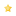 S.O.A.P.  Reading Guide for April 9 – April 13, 2018WEEK 13          CLASSIC READING PLAN            EXPRESS READING PLAN 	              HIS KIDZ READING PLANMon, April 9        Lev 23-24,1 Sam 13, Acts 5                1 Sam 13:5-14, Acts 5:17-41                         Acts 5:17-20Tues, April 10     Lev 25-26,1 Sam 14, Acts 6-7             1 Sam 14:6-15, Acts 6:8-15, Acts 7:51-60    Acts 6:9-15,Wed, April 11     Lev 27, 1 Sam 15-16, Acts 8                1 Sam 16:1-13, Acts 8:26-40                        Acts 8:26-39Thurs, April 12   Num 1-2, 1 Sam 17-18, Acts 9              Num 1:1-4, 1 Sam 17:20-51, Acts 9:1-19    Acts 9:1-19Fri, April 13        Num 3-4, 1 Sam 19-20, Acts 10            Num 3:1-12, 1 Sam 19:1-10, Acts 10:23-48 Acts 10:34-48Sat. Sun.What is S.O.A.P.?
S.O.A.P. stands for Scripture, Observation, Application and Prayer. It is a way of getting more out of your time in God's word.  It's quite simple. When you sit for your daily quiet time, read the bible and underline or make note of any verse or verses that jump out at you with special significance. This is the basis for diving deeper and using S.O.A.P.

 Scripture Type in or write the verse or verses that stuck out to you in your reading.  Try writing them in our own words.

 Observation What did you observe about the scripture that struck you. This can be one sentence or a whole book. 

 Application How can you apply the observation so that it affects your life today?  “God what did you teach me today about YOU?” 

 Prayer Write out a prayer to God based on what you just learned and ask Him to guide you as apply this truth in your life.   S.O.A.P.  Reading Guide for April 9 - April 13, 2018WEEK 13          CLASSIC READING PLAN            EXPRESS READING PLAN 	              HIS KIDZ READING PLANMon, April 9        Lev 23-24,1 Sam 13, Acts 5                1 Sam 13:5-14, Acts 5:17-41                         Acts 5:17-20Tues, April 10     Lev 25-26,1 Sam 14, Acts 6-7             1 Sam 14:6-15, Acts 6:8-15, Acts 7:51-60    Acts 6:9-15,Wed, April 11     Lev 27, 1 Sam 15-16, Acts 8                1 Sam 16:1-13, Acts 8:26-40                        Acts 8:26-39Thurs, April 12   Num 1-2, 1 Sam 17-18, Acts 9              Num 1:1-4, 1 Sam 17:20-51, Acts 9:1-19     Acts 9:1-19Fri, April 13        Num 3-4, 1 Sam 19-20, Acts 10            Num 3:1-12, 1 Sam 19:1-10, Acts 10:23-48  Acts 10:34-48Sat. Sun.